This week’s learning 20.09.21MondayMaths – Ordering numbersComplete the worksheetEnglish – Find a pebble or look at some images of pebbles. Begin telling a story about your pebble and the imaginary adventures it has had. Map your story, adding in words or phrases that retell the journey.Global learning – Quality education – Introduction to The Middle Ageshttps://www.youtube.com/watch?v=3zqOXN-cuqIRead a book, watch a TV programme, use the computer to find out about The Middle Ages. Write down five facts that you find interesting.Maths – Counting in 50sComplete the worksheetEnglish – Look at your story map from yesterday. Use it to write the story of the journey of your pebble. Think about how it was formed hundreds of millions ago and all the places it has been and the creatures it has seen.French – Numbers 0-10Use linguascope to practise your numbers 0-10BuckdenoctopusWednesdayMaths – follow the links and complete the activities.https://classroom.thenational.academy/lessons/adding-and-subtracting-multiples-of-100-tofrom-3-digit-numbers-crw62dEnglish – Read your work again today. With a different coloured pencil, edit your work to improve it. Check you have used capital letters and full stops. Look at your adjectives (words that describe the noun) and see if you can use some different words to improve it. RE – Write or draw what you think is wonderful about the world.ThursdayMaths – follow the links and complete the activities. https://classroom.thenational.academy/lessons/adding-and-subtracting-1-digit-numbers-tofrom-3-digit-numbers-68uk4eEnglish – (Comprehension) Pobble 365.Look at the image and answer the questions. Remember, there is no right or wrong answer. Be as imaginative as you can.Science –  Layers of The EarthWatch the you tube clip below:https://www.youtube.com/watch?v=eXiVGEEPQ6cDraw and label the different layers of The Earth.Friday Maths – Write your 4 and 8 times table out on a piece of paper and practise them at least once.English – (SPAG) Practice your handwriting using the year 3 common exception words.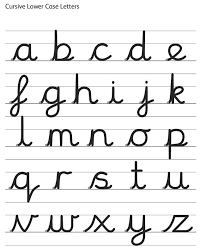 Mind up/PHSE–  Let’s talk about feelings.Look at the PPT and complete the activities.DailyHit the button – Times table practiseKeep reading a range of fiction and non-fiction!Read a magazine/newspaper article. Arithmetic (20 minutes a day) – Practise your 5 and 10 times tablesPEVisit YouTube and do a session 5 times a week of Joe Wicks/Go Noddle/Cosmic Kids Yoga.